101年度教育部人文藝術數位學習經營與推廣計畫夥伴學校做中學研習推廣活動
臺東縣都蘭國民中學一、依據：教育部101年度人文藝術學習網推廣活動計畫 二、目的：為深耕教育部「人文藝術學習網」應用於中小學資訊融入教學，本次活動由計畫夥伴學校發表資訊融入教學成果，邀請鄰近縣市國中教師參加，進行教學觀摩與交流。三、辦理單位： 1. 主辦單位：智勝國際科技股份有限公司2. 承辦單位：臺東縣都蘭國民中學四、研習日期：102年（星期六）09:00—12:00 五、研習地點：臺東縣都蘭國民中學圖書室六、研習對象： 1. 六大學習網各子網之合作學校。 2. 臺東縣及各縣市有興趣之教師。 3. 社區家長。七、研習人數：40名 八、研習內容：（詳如課程表）九、研習證明：全程參與研習者，於研習會結束時核發3個小時研習證明。  十、報名方式： 1. 請於(星期五)中午十二時前完成報名。 2. 請至全國教師在職進修資訊網 http://inservice.edu.tw/ 報名，課程代碼：12513643. 為響應環保政策，請與會教師自行攜帶水杯及餐具，感謝您！十一、相關研習活動及資訊請 參閱 人文藝術學習網 ( http://arts.edu.tw/ )。 101年度教育部人文藝術數位學習經營與推廣計畫夥伴學校做中學研習推廣活動[人物傳記的多元教學應用課程表]十二、附件：●交通位置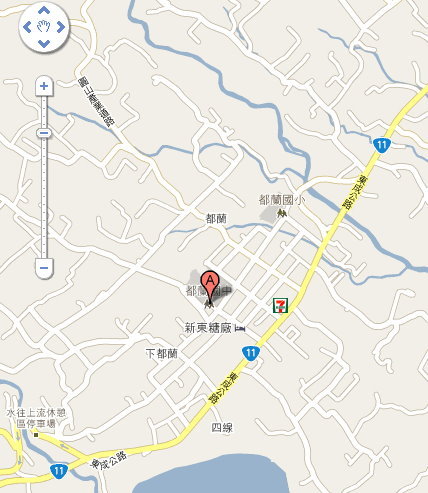 ●學校住址：臺東縣東河鄉都蘭村398號日期：民國 102 年 03 月 02 日（六）日期：民國 102 年 03 月 02 日（六）日期：民國 102 年 03 月 02 日（六）日期：民國 102 年 03 月 02 日（六）時  間活 動 內 容主持(講)人備註08:00—08:50簽   到都蘭國中團隊08:50—09:05校長致詞王叔銘校長09:05－09:15人文藝術數位學習經營與推廣做中學說明黃雅淳副教授09:15-10:151.人物傳記的特色
2.天下文化晨讀10分鐘人物故事集介紹
3.導讀《周杰倫 -東風不破，震動所有為音樂而熱切的心》
4.從人物傳記引導學生生涯覺察及自我實現老師10:15-10:30休 息/交流時間都蘭國中團隊10:30-11:301.從〈青花瓷〉看領域做中學課程2.文學藝術做中學 - 體驗中國書畫之美老師
老師11:30-12:00綜合座談王叔銘校長
黃雅淳副教授